МІНІСТЕРСТВО ОСВІТИ І НАУКИ УКРАЇНИ ДВНЗ «ПРИКАРПАТСЬКИЙ НАЦІОНАЛЬНИЙ УНІВЕРСИТЕТ ІМЕНІ ВАСИЛЯ СТЕФАНИКА»ФАКУЛЬТЕТ ФІЛОЛОГІЇКАФЕДРА ЖУРНАЛІСТИКИПРИКЛАДНІ ТА ФУНДАМЕНТАЛЬНІ АСПЕКТИ ДОСЛІДЖЕНЬ У СОЦІАЛЬНИХ КОМУНІКАЦІЯХПРОГРАМА ДРУГОЇ ВСЕУКРАЇНСЬКОЇ НАУКОВО-ПРАКТИЧНОЇ КОНФЕРЕНЦІЇ23-24 травня 2019 року 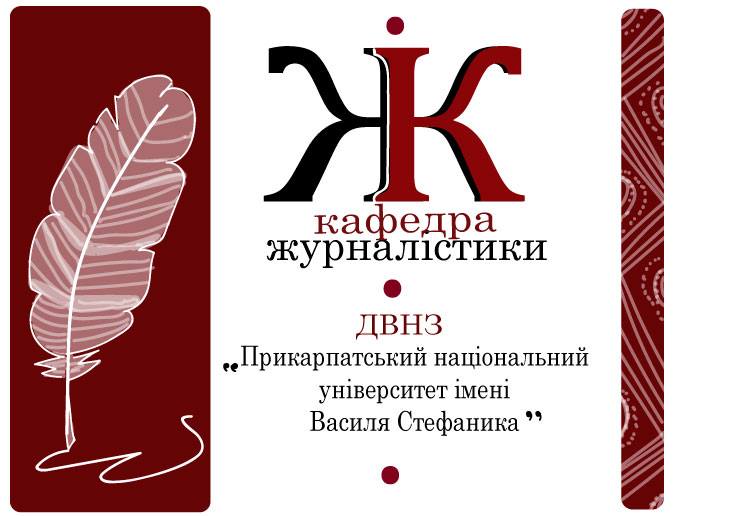 УДК 316.774-027.22(082)П 75Оргкомітет конференції:Марчук Ганна Іванівна, кандидат філологічних наук, професор кафедри журналістики Факультету філології Прикарпатського національного університету імені Василя Стефаника;Холод Олександр Михайлович, доктор філологічних наук, професор, завідувач кафедри журналістики Факультету філології Прикарпатського національного університету імені Василя Стефаника.Члени оргкомітету:Потятиник Борис Володимирович, доктор філологічних наук, професор кафедри журналістики Гуманітарного факультету Українського католицького університету;Дебенко Ігор Богданович, кандидат політичних наук,  генеральний директор ОТБ «Галичина», доцент кафедри журналістики Факультету філології Прикарпатського національного університету імені Василя Стефаника.УДК 316.774-027.22(082)П 75© Прикарпатський національний університет імені Василя Стефаника, 2019© Автори статей, 2019Реєстрація учасників – 9:30 – 10:00 (ауд. 414)Відкриття конференції та пленарне засідання – 10:00 – 10:30 (ауд. 414)Засідання секцій 10:30 – 16:15Обід 13:30 – 14:30Регламент виступу – до 15 хв.Модератор конференції: Марчук Ганна Іванівна, кандидат філологічних наук, професор кафедри журналістики Факультету філології Прикарпатського національного університету імені Василя Стефаника.Робочі мови: українська, англійськаУЧАСНИКИ КОНФЕРЕНЦІЇАСАДОВ Назарій Асіфович. ПРОБЛЕМИ МІЖНАРОДНОЇ ІНФОРМАЦІЙНОЇ БЕЗПЕКИ БОРИСЕВИЧ Анастасія Андріївна. WEB-ТЕХНОЛОГІЇ : СУЧАСНИЙ СТАН ТА ПЕРСПЕКТИВИ РОЗВИТКУ ГНОТ Мар’яна Леонідівна. УКРАЇНСЬКИЙ ТЕЛЕПРОСТІР: ВПЛИВ РОЗВАЖАЛЬНИХ ПРОГРАМ ГОГІЛЬЧИН Павло Дмитрович. КРИТИЧНЕ МИСЛЕННЯ ЯК ІНСТРУМЕНТ МЕДІАОСВІТИ ГРИГІРЧИК Любов Степанівна. ВОЛЬФРАМ БУРҐГАРТ І ПОЕТИЧНИЙ ПРОСТІР ЮРІЯ КЛЕНА (ОСВАЛЬДА-ЕККАРДА БУҐГАРДТА)ГРИЩУК Анастасія Ігорівна. ВПЛИВ ОНЛАЙН-ВИДАНЬ НА СВІДОМІСТЬ ЖИТЕЛІВ ПРИКАРПАТТЯДИЧАКОВСЬКА Христина Дмитрівна. ЖУРНАЛІСТСЬКА ЕТИКА ЯК ОСНОВА ФОРМУВАННЯ ЖУРНАЛІСТСЬКОЇ МАЙСТЕРНОСТІКОЛИБАБ’ЮК Тетяна Михайлівна. СПОСОБИ ПРИВЕРНЕННЯ ТА УТРИМАННЯ УВАГИ ІНТЕРНЕТ-АУДИТОРІЇКУЗІВ Наталія Володимирівна. ТИПОЛОГІЯ СУЧАСНИХ НАУКВО-ПОПУЛЯРНИХ МЕДІА (на прикладі Івано-Франківських ЗМІ)КУЛІКОВСЬКА Тетяна Іванівна. ЗАГОЛОВОК ЯК КОНДЕНСАТОР  ЕКСТОВОЇ ІНФОРМАЦІЇ (на матеріалах регіональних інтернет-видань)МАРЧУК Ганна Іванівна. РЕГІОНАЛЬНІ МАС-МЕДІА: ТЕНДЕНЦІЇ,  ПРОБЛЕМИ, МЕДІЙНА КУЛЬТУРАМАРЧУК Наталія Василівна. ЗАСОБИ МАСОВОЇ ІНФОРМАЦІЇ ЯК ІНСТРУМЕНТ ІНФОРМАЦІЙНОГО ЗАБЕЗПЕЧЕННЯ ВИБОРЧОГО ПРОЦЕСУМИКУЛЯК Карина Олександрівна. ВПЛИВ ОНЛАЙН-ВИДАНЬ НА ПОЛІТИЧНУ СВІДОМІСТЬ НАСЕЛЕННЯ МИРОН Наталія Степанівна. ПИТАННЯ СУСПІЛЬНОГО МОВЛЕННЯ В СУЧАСНОМУ СВІТІ ПАВЛОВСЬКИЙ Андрій Ігорович. ЕФЕКТИВНІСТЬ  РІЗНИХ ЗАСОБІВ ФОРМУВАННЯ ЛОЯЛЬНОСТІ АУДИТОРІЇ В ІНТЕРНЕТ-МЕДІЯХПРИСТАЙ Галина Іванівна. ВИДАВНИЧИЙ ПРОЄКТ ЯК РЕЗУЛЬТАТ СИСТЕМНОГО ПІДХОДУ ВИКЛАДАННЯ НАВЧАЛЬНИХ ДИСЦИПЛІН СПЕЦІАЛЬНОСТІ «ЖУРНАЛІСТИКА»	САВЧУК Руслана Любомирівна. СПЕЦИФІКА ВИКОРИСТАННЯ ІНТЕРТЕКСТЕМ У ЗАГОЛОВКАХ СУЧАСНИХ МІСЦЕВИХ ЗМІСТРУТИНСЬКА Тетяна Іванівна. КОНТЕНТ-АНАЛІЗ: МУЛЬТИМЕДІЙНИЙ АСПЕКТСУХОБОКА Юлія Володимирівна. СПЕЦИФІКА  ВЗАЄМОДІЇ ІНТЕРНЕТ-ЗМІ ТА КЛАСИЧНИХ ВИДІВ ЖУРНАЛІСТИКИ В СУЧАСНІЙ МЕДІАКУЛЬТУРІФЕДУНКІВ Роксолана Любомирівна. СПОСОБИ ОТРИМАННЯ ТА ПОДАЧІ НОВИННОЇ ІНФОРМАЦІЇ НА ПРИКЛАДІ АГЕНЦІЙ НОВИН «ФІРТКА» І «СТИК»ХОРОБ Соломія Степанівна. ЖАНРОВІ ОСОБЛИВОСТІ ЖУРНАЛІСТСЬКОЇ ПУБЛІЦИСТИКИЦЬОКА Євгенія Миколаївна. МЕТОДИ ПРИНИЖЕННЯ ПОЛІТИКІВ У ЗМІ ШОТУРМА Наталія Василівна. НОВІ ВИКЛИКИ ДЛЯ ІНФОРМАЦІЙНОЇ БЕЗПЕКПРИКЛАДНІ ТА ФУНДАМЕНТАЛЬНІ АСПЕКТИ ДОСЛІДЖЕНЬ У СОЦІАЛЬНИХ КОМУНІКАЦІЯХПРОГРАМАДРУГОЇ ВСЕУКРАЇНСЬКОЇ НАУКОВО-ПРАКТИЧНОЇ КОНФЕРЕНЦІЇ (23-24 травня 2019 року)Упорядники:Марчук Ганна Іванівна, кандидат філологічних наук, професор кафедри журналістики Факультету філології Прикарпатського національного університету імені Василя Стефаника;Пристай Галина Іванівна, кандидат наук з соціальних комунікацій, асистент кафедри журналістики Факультету філології Прикарпатського національного університету імені Василя Стефаника;Видавництво «ЯРИНА» Підприємець Майданчук І. І.76000, м. Івано-Франківськ, вул. Вовчинецька, 77, кв. 4.Свідоцтво про внесення до Державного реєстру суб’єкта видавничої справисерія ІФ №5122 від 09.06.2016 року.Друк – підприємець Майданчук І. І.76000, м. Івано-Франківськ, вул. Вовчинецька, 77, кв. 4.ДЛЯ НОТАТОК________________________________________________________________________________________________________________________________________________________________________________________________________________________________________________________________________________________________________________________________________________________________________________________________________________________________________________________________________________________________________________________________________________________________________________________________________________________________________________________________________________________________________________________________________________________________________________________________________________________________________________________________________________________________________________________________________________________________________________________________